hjvhjv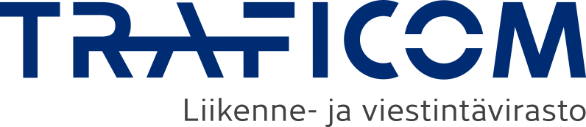 hjvhjvhjvhjvhjvhjvVHF/UHF-RADIOJÄRJESTELMÄN	1 (2)LUPAHAKEMUS	IAMAVHF/UHF-RADIOJÄRJESTELMÄN	1 (2)LUPAHAKEMUS	IAMAVHF/UHF-RADIOJÄRJESTELMÄN	1 (2)LUPAHAKEMUS	IAMAVHF/UHF-RADIOJÄRJESTELMÄN	1 (2)LUPAHAKEMUS	IAMAASIAKASTIEDOTASIAKASTIEDOTASIAKASTIEDOTASIAKASTIEDOTASIAKASTIEDOTASIAKASTIEDOTASIAKASTIEDOTASIAKASTIEDOTAsiakkaan nimi (yritys, yhdistys, sukunimi ja etunimet, tms.)Asiakkaan nimi (yritys, yhdistys, sukunimi ja etunimet, tms.)Asiakkaan nimi (yritys, yhdistys, sukunimi ja etunimet, tms.)Asiakkaan nimi (yritys, yhdistys, sukunimi ja etunimet, tms.)Asiakkaan nimi (yritys, yhdistys, sukunimi ja etunimet, tms.)Asiakkaan nimi (yritys, yhdistys, sukunimi ja etunimet, tms.)Asiakkaan nimi (yritys, yhdistys, sukunimi ja etunimet, tms.)Asiakkaan nimi (yritys, yhdistys, sukunimi ja etunimet, tms.)HenkilötunnusY-tunnusY-tunnusY-tunnusY-tunnusY-tunnusPuhelinPuhelinJakeluosoiteJakeluosoiteJakeluosoiteJakeluosoitePostinumeroPostinumeroPostitoimipaikkaPostitoimipaikkaAsiaa hoitavan henkilön nimiSähköpostiSähköpostiSähköpostiSähköpostiSähköpostiPuhelinPuhelinLisätietojaLisätietojaLisätietojaLisätietojaLisätietojaLisätietojaLisätietojaLisätietojaTÄYTTÖOHJEITATÄYTTÖOHJEITATÄYTTÖOHJEITATÄYTTÖOHJEITATÄYTTÖOHJEITATÄYTTÖOHJEITATÄYTTÖOHJEITATÄYTTÖOHJEITA-	Henkilötunnus täytetään vain yksityishenkilön ollessa hakijana.-	Mikäli järjestelmässä on useita tukiasemia/kiinteitä asemia, voidaan ne esittää myös taulukkomuodossa erillisessä liitteessä.-	Taulukkoon on täytettävä lupahakemuslomakkeessa kysytyt tiedot kaikista järjestelmän tukiasemista/kiinteistä asemista.-	VHF-tukiaseman/kiinteän aseman lähetysantennin sijainnin voi merkitä Maanmittauslaitoksen Karttapaikalla osoitteessa https://asiointi.maanmittauslaitos.fi/karttapaikka ja lisätä tästä merkinnästä tehty hyperlinkki sille varattuun paikkaan VHF-tukiasemaa/kiinteää asemaa koskevissa tiedoissa.-	Lähetys- ja vastaanottotaajuudet tulee ilmoittaa pareittain muodossa lähetystaajuus/vastaanottotaajuus.-	Tarvittaessa käytetään kohtaa Lisätietoja.-	Laskutustiedot ja allekirjoitus tulevat sivulle 2.-	Henkilötunnus täytetään vain yksityishenkilön ollessa hakijana.-	Mikäli järjestelmässä on useita tukiasemia/kiinteitä asemia, voidaan ne esittää myös taulukkomuodossa erillisessä liitteessä.-	Taulukkoon on täytettävä lupahakemuslomakkeessa kysytyt tiedot kaikista järjestelmän tukiasemista/kiinteistä asemista.-	VHF-tukiaseman/kiinteän aseman lähetysantennin sijainnin voi merkitä Maanmittauslaitoksen Karttapaikalla osoitteessa https://asiointi.maanmittauslaitos.fi/karttapaikka ja lisätä tästä merkinnästä tehty hyperlinkki sille varattuun paikkaan VHF-tukiasemaa/kiinteää asemaa koskevissa tiedoissa.-	Lähetys- ja vastaanottotaajuudet tulee ilmoittaa pareittain muodossa lähetystaajuus/vastaanottotaajuus.-	Tarvittaessa käytetään kohtaa Lisätietoja.-	Laskutustiedot ja allekirjoitus tulevat sivulle 2.-	Henkilötunnus täytetään vain yksityishenkilön ollessa hakijana.-	Mikäli järjestelmässä on useita tukiasemia/kiinteitä asemia, voidaan ne esittää myös taulukkomuodossa erillisessä liitteessä.-	Taulukkoon on täytettävä lupahakemuslomakkeessa kysytyt tiedot kaikista järjestelmän tukiasemista/kiinteistä asemista.-	VHF-tukiaseman/kiinteän aseman lähetysantennin sijainnin voi merkitä Maanmittauslaitoksen Karttapaikalla osoitteessa https://asiointi.maanmittauslaitos.fi/karttapaikka ja lisätä tästä merkinnästä tehty hyperlinkki sille varattuun paikkaan VHF-tukiasemaa/kiinteää asemaa koskevissa tiedoissa.-	Lähetys- ja vastaanottotaajuudet tulee ilmoittaa pareittain muodossa lähetystaajuus/vastaanottotaajuus.-	Tarvittaessa käytetään kohtaa Lisätietoja.-	Laskutustiedot ja allekirjoitus tulevat sivulle 2.-	Henkilötunnus täytetään vain yksityishenkilön ollessa hakijana.-	Mikäli järjestelmässä on useita tukiasemia/kiinteitä asemia, voidaan ne esittää myös taulukkomuodossa erillisessä liitteessä.-	Taulukkoon on täytettävä lupahakemuslomakkeessa kysytyt tiedot kaikista järjestelmän tukiasemista/kiinteistä asemista.-	VHF-tukiaseman/kiinteän aseman lähetysantennin sijainnin voi merkitä Maanmittauslaitoksen Karttapaikalla osoitteessa https://asiointi.maanmittauslaitos.fi/karttapaikka ja lisätä tästä merkinnästä tehty hyperlinkki sille varattuun paikkaan VHF-tukiasemaa/kiinteää asemaa koskevissa tiedoissa.-	Lähetys- ja vastaanottotaajuudet tulee ilmoittaa pareittain muodossa lähetystaajuus/vastaanottotaajuus.-	Tarvittaessa käytetään kohtaa Lisätietoja.-	Laskutustiedot ja allekirjoitus tulevat sivulle 2.-	Henkilötunnus täytetään vain yksityishenkilön ollessa hakijana.-	Mikäli järjestelmässä on useita tukiasemia/kiinteitä asemia, voidaan ne esittää myös taulukkomuodossa erillisessä liitteessä.-	Taulukkoon on täytettävä lupahakemuslomakkeessa kysytyt tiedot kaikista järjestelmän tukiasemista/kiinteistä asemista.-	VHF-tukiaseman/kiinteän aseman lähetysantennin sijainnin voi merkitä Maanmittauslaitoksen Karttapaikalla osoitteessa https://asiointi.maanmittauslaitos.fi/karttapaikka ja lisätä tästä merkinnästä tehty hyperlinkki sille varattuun paikkaan VHF-tukiasemaa/kiinteää asemaa koskevissa tiedoissa.-	Lähetys- ja vastaanottotaajuudet tulee ilmoittaa pareittain muodossa lähetystaajuus/vastaanottotaajuus.-	Tarvittaessa käytetään kohtaa Lisätietoja.-	Laskutustiedot ja allekirjoitus tulevat sivulle 2.-	Henkilötunnus täytetään vain yksityishenkilön ollessa hakijana.-	Mikäli järjestelmässä on useita tukiasemia/kiinteitä asemia, voidaan ne esittää myös taulukkomuodossa erillisessä liitteessä.-	Taulukkoon on täytettävä lupahakemuslomakkeessa kysytyt tiedot kaikista järjestelmän tukiasemista/kiinteistä asemista.-	VHF-tukiaseman/kiinteän aseman lähetysantennin sijainnin voi merkitä Maanmittauslaitoksen Karttapaikalla osoitteessa https://asiointi.maanmittauslaitos.fi/karttapaikka ja lisätä tästä merkinnästä tehty hyperlinkki sille varattuun paikkaan VHF-tukiasemaa/kiinteää asemaa koskevissa tiedoissa.-	Lähetys- ja vastaanottotaajuudet tulee ilmoittaa pareittain muodossa lähetystaajuus/vastaanottotaajuus.-	Tarvittaessa käytetään kohtaa Lisätietoja.-	Laskutustiedot ja allekirjoitus tulevat sivulle 2.-	Henkilötunnus täytetään vain yksityishenkilön ollessa hakijana.-	Mikäli järjestelmässä on useita tukiasemia/kiinteitä asemia, voidaan ne esittää myös taulukkomuodossa erillisessä liitteessä.-	Taulukkoon on täytettävä lupahakemuslomakkeessa kysytyt tiedot kaikista järjestelmän tukiasemista/kiinteistä asemista.-	VHF-tukiaseman/kiinteän aseman lähetysantennin sijainnin voi merkitä Maanmittauslaitoksen Karttapaikalla osoitteessa https://asiointi.maanmittauslaitos.fi/karttapaikka ja lisätä tästä merkinnästä tehty hyperlinkki sille varattuun paikkaan VHF-tukiasemaa/kiinteää asemaa koskevissa tiedoissa.-	Lähetys- ja vastaanottotaajuudet tulee ilmoittaa pareittain muodossa lähetystaajuus/vastaanottotaajuus.-	Tarvittaessa käytetään kohtaa Lisätietoja.-	Laskutustiedot ja allekirjoitus tulevat sivulle 2.-	Henkilötunnus täytetään vain yksityishenkilön ollessa hakijana.-	Mikäli järjestelmässä on useita tukiasemia/kiinteitä asemia, voidaan ne esittää myös taulukkomuodossa erillisessä liitteessä.-	Taulukkoon on täytettävä lupahakemuslomakkeessa kysytyt tiedot kaikista järjestelmän tukiasemista/kiinteistä asemista.-	VHF-tukiaseman/kiinteän aseman lähetysantennin sijainnin voi merkitä Maanmittauslaitoksen Karttapaikalla osoitteessa https://asiointi.maanmittauslaitos.fi/karttapaikka ja lisätä tästä merkinnästä tehty hyperlinkki sille varattuun paikkaan VHF-tukiasemaa/kiinteää asemaa koskevissa tiedoissa.-	Lähetys- ja vastaanottotaajuudet tulee ilmoittaa pareittain muodossa lähetystaajuus/vastaanottotaajuus.-	Tarvittaessa käytetään kohtaa Lisätietoja.-	Laskutustiedot ja allekirjoitus tulevat sivulle 2.VHF-TUKIASEMAA/KIINTEÄÄ ASEMAA KOSKEVAT TIEDOTVHF-TUKIASEMAA/KIINTEÄÄ ASEMAA KOSKEVAT TIEDOTVHF-TUKIASEMAA/KIINTEÄÄ ASEMAA KOSKEVAT TIEDOTVHF-TUKIASEMAA/KIINTEÄÄ ASEMAA KOSKEVAT TIEDOTVHF-TUKIASEMAA/KIINTEÄÄ ASEMAA KOSKEVAT TIEDOTVHF-TUKIASEMAA/KIINTEÄÄ ASEMAA KOSKEVAT TIEDOTVHF-TUKIASEMAA/KIINTEÄÄ ASEMAA KOSKEVAT TIEDOTVHF-TUKIASEMAA/KIINTEÄÄ ASEMAA KOSKEVAT TIEDOTLuvan ensihakemus	 uusinta	 muutosLuvan ensihakemus	 uusinta	 muutosEdellisen luvan nro ja antovuosiEdellisen luvan nro ja antovuosiEdellisen luvan nro ja antovuosiEdellisen luvan nro ja antovuosiEdellisen luvan nro ja antovuosiEdellisen luvan nro ja antovuosiRadiolaitteen käyttötarkoitusRadiolaitteen käyttötarkoitusRadiolaitteen käyttötarkoitusRadiolaitteen käyttötarkoitusRadiolaitteen käyttötarkoitusRadiolaitteen käyttötarkoitusRadiolaitteen käyttötarkoitusRadiolaitteen käyttötarkoitusAseman nimiAseman nimiAseman nimiEhdotus aseman tunnukseksiEhdotus aseman tunnukseksiEhdotus aseman tunnukseksiEhdotus aseman tunnukseksiEhdotus aseman tunnukseksiAseman osoiteAseman osoiteAseman osoiteAseman osoiteAseman osoiteAseman osoiteAseman osoiteAseman osoiteLähetysantennin sijaintipaikka hyperlinkkinä tai hakemukseen liitettynä karttakuvana (sijaintipaikasta annetut koordinaatit eivät yksinään riitä)Lähetysantennin sijaintipaikka hyperlinkkinä tai hakemukseen liitettynä karttakuvana (sijaintipaikasta annetut koordinaatit eivät yksinään riitä)Lähetysantennin sijaintipaikka hyperlinkkinä tai hakemukseen liitettynä karttakuvana (sijaintipaikasta annetut koordinaatit eivät yksinään riitä)Lähetysantennin sijaintipaikka hyperlinkkinä tai hakemukseen liitettynä karttakuvana (sijaintipaikasta annetut koordinaatit eivät yksinään riitä)Lähetysantennin sijaintipaikka hyperlinkkinä tai hakemukseen liitettynä karttakuvana (sijaintipaikasta annetut koordinaatit eivät yksinään riitä)Lähetysantennin sijaintipaikka hyperlinkkinä tai hakemukseen liitettynä karttakuvana (sijaintipaikasta annetut koordinaatit eivät yksinään riitä)Lähetysantennin sijaintipaikka hyperlinkkinä tai hakemukseen liitettynä karttakuvana (sijaintipaikasta annetut koordinaatit eivät yksinään riitä)Lähetysantennin sijaintipaikka hyperlinkkinä tai hakemukseen liitettynä karttakuvana (sijaintipaikasta annetut koordinaatit eivät yksinään riitä)Antennityyppi Ympärisäteilevä	 SuunnattuAntennityyppi Ympärisäteilevä	 SuunnattuAntennin pääsäteilyn suunta asteina pohjoisesta myötäpäiväänAntennin pääsäteilyn suunta asteina pohjoisesta myötäpäiväänAntennin pääsäteilyn suunta asteina pohjoisesta myötäpäiväänAntennin pääsäteilyn suunta asteina pohjoisesta myötäpäiväänAntennin pääsäteilyn suunta asteina pohjoisesta myötäpäiväänAntennin pääsäteilyn suunta asteina pohjoisesta myötäpäiväänAntennin polarisaatio Pysty	 Muu, mikä?      Antennin polarisaatio Pysty	 Muu, mikä?      Antennin vahvistus, dBdAntennin vahvistus, dBdAntennin vahvistus, dBdAntennikaapelin pituus ja tyyppimerkintäAntennikaapelin pituus ja tyyppimerkintäAntennikaapelin pituus ja tyyppimerkintäAntennin korkeus meren pinnasta, mAntennin korkeus meren pinnasta, mAntennin korkeus meren pinnasta, mAntennin korkeus maanpinnasta, mAntennin korkeus maanpinnasta, mAntennin korkeus maanpinnasta, mAntennin korkeus maanpinnasta, mAntennin korkeus maanpinnasta, mRadiolaitteen tyyppimerkintäRadiolaitteen tyyppimerkintäRadiolaitteen tyyppimerkintäSarjanumeroSarjanumeroSarjanumeroSarjanumeroLähettimen lähtöteho, WKanavan leveys 25 kHz	 8,33 kHz	 Muu, mikä?      Kanavan leveys 25 kHz	 8,33 kHz	 Muu, mikä?      Kanavan leveys 25 kHz	 8,33 kHz	 Muu, mikä?      Kanavan leveys 25 kHz	 8,33 kHz	 Muu, mikä?      Kanavan leveys 25 kHz	 8,33 kHz	 Muu, mikä?      Kanavan leveys 25 kHz	 8,33 kHz	 Muu, mikä?      Kanavan leveys 25 kHz	 8,33 kHz	 Muu, mikä?      Kanavan leveys 25 kHz	 8,33 kHz	 Muu, mikä?      Lähetys- ja vastaanottotaajuudet, MHzLähetys- ja vastaanottotaajuudet, MHzLähetys- ja vastaanottotaajuudet, MHzLähetys- ja vastaanottotaajuudet, MHzLähetys- ja vastaanottotaajuudet, MHzLähetys- ja vastaanottotaajuudet, MHzLähetys- ja vastaanottotaajuudet, MHzLähetys- ja vastaanottotaajuudet, MHzLisätietojaLisätietojaLisätietojaLisätietojaLisätietojaLisätietojaLisätietojaLisätietojaLIIKKUVIA ASEMIA KOSKEVAT TIEDOT 1	2 (2)LIIKKUVIA ASEMIA KOSKEVAT TIEDOT 1	2 (2)LIIKKUVIA ASEMIA KOSKEVAT TIEDOT 1	2 (2)LIIKKUVIA ASEMIA KOSKEVAT TIEDOT 1	2 (2)Luvan ensihakemus	 uusinta	 muutosLuvan ensihakemus	 uusinta	 muutosEdellisen luvan nro ja antovuosiEdellisen luvan nro ja antovuosiRadiolaitteen käyttötarkoitusRadiolaitteen käyttötarkoitusRadiolaitteen käyttötarkoitusRadiolaitteen käyttötarkoitusRadiolaitteen sijoituspaikka Auto	 Ilma-alus	 Kannettava	 Muu, mikä?      Radiolaitteen sijoituspaikka Auto	 Ilma-alus	 Kannettava	 Muu, mikä?      Radiolaitteen sijoituspaikka Auto	 Ilma-alus	 Kannettava	 Muu, mikä?      Radiolaitteen sijoituspaikka Auto	 Ilma-alus	 Kannettava	 Muu, mikä?      KäyttöpaikkakuntaKäyttöpaikkakuntaEhdotus aseman tunnukseksiAntennin vahvistus, dBdRadiolaitteen tyyppimerkintäRadiolaitteen tyyppimerkintäSarjanumero(t)Lähettimen lähtöteho, WLähetys- ja vastaanottotaajuudet, MHzLähetys- ja vastaanottotaajuudet, MHzKanavan leveys 25 kHz	 8,33 kHz	 Muu, mikä?      Kanavan leveys 25 kHz	 8,33 kHz	 Muu, mikä?      LisätietojaLisätietojaLisätietojaLisätietojaLIIKKUVIA ASEMIA KOSKEVAT TIEDOT 2LIIKKUVIA ASEMIA KOSKEVAT TIEDOT 2LIIKKUVIA ASEMIA KOSKEVAT TIEDOT 2LIIKKUVIA ASEMIA KOSKEVAT TIEDOT 2Luvan ensihakemus	 uusinta	 muutosLuvan ensihakemus	 uusinta	 muutosEdellisen luvan nro ja antovuosiEdellisen luvan nro ja antovuosiRadiolaitteen käyttötarkoitusRadiolaitteen käyttötarkoitusRadiolaitteen käyttötarkoitusRadiolaitteen käyttötarkoitusRadiolaitteen sijoituspaikka Auto	 Ilma-alus	 Kannettava	 Muu, mikä?      Radiolaitteen sijoituspaikka Auto	 Ilma-alus	 Kannettava	 Muu, mikä?      Radiolaitteen sijoituspaikka Auto	 Ilma-alus	 Kannettava	 Muu, mikä?      Radiolaitteen sijoituspaikka Auto	 Ilma-alus	 Kannettava	 Muu, mikä?      KäyttöpaikkakuntaKäyttöpaikkakuntaEhdotus aseman tunnukseksiAntennin vahvistus, dBdRadiolaitteen tyyppimerkintäRadiolaitteen tyyppimerkintäSarjanumero(t)Lähettimen lähtöteho, WLähetys- ja vastaanottotaajuudet, MHzLähetys- ja vastaanottotaajuudet, MHzKanavan leveys 25 kHz	 8,33 kHz	 Muu, mikä?      Kanavan leveys 25 kHz	 8,33 kHz	 Muu, mikä?      LisätietojaLisätietojaLisätietojaLisätietojaLASKUTUSTIEDOTLASKUTUSTIEDOTLASKUTUSTIEDOTLASKUTUSTIEDOTMaksajan nimiMaksajan nimiMaksajan nimiMaksajan nimiY-tunnus tai henkilötunnusY-tunnus tai henkilötunnusY-tunnus tai henkilötunnusY-tunnus tai henkilötunnusJakeluosoite (johon radioluvasta aiheutuvat laskut postitetaan)Jakeluosoite (johon radioluvasta aiheutuvat laskut postitetaan)Jakeluosoite (johon radioluvasta aiheutuvat laskut postitetaan)Jakeluosoite (johon radioluvasta aiheutuvat laskut postitetaan)Postinumero ja -toimipaikkaPostinumero ja -toimipaikkaPostinumero ja -toimipaikkaPostinumero ja -toimipaikkaAsiakkaan laskulle määrittelemä viitetieto (enintään 35 merkkiä)Asiakkaan laskulle määrittelemä viitetieto (enintään 35 merkkiä)Asiakkaan laskulle määrittelemä viitetieto (enintään 35 merkkiä)Asiakkaan laskulle määrittelemä viitetieto (enintään 35 merkkiä)Verkkolaskutustiedot (ei koske kuluttaja-asiakkaita)Verkkolaskutustiedot (ei koske kuluttaja-asiakkaita)Verkkolaskutustiedot (ei koske kuluttaja-asiakkaita)Verkkolaskutustiedot (ei koske kuluttaja-asiakkaita)OVT-tunnusOVT-tunnusOperaattoritunnusVälittäjäSUOSTUMUS RADIOLUVAN UUSINTAAN JA ASIAN SÄHKÖISEEN KÄSITTELYYN • ALLEKIRJOITUSSUOSTUMUS RADIOLUVAN UUSINTAAN JA ASIAN SÄHKÖISEEN KÄSITTELYYN • ALLEKIRJOITUSSUOSTUMUS RADIOLUVAN UUSINTAAN JA ASIAN SÄHKÖISEEN KÄSITTELYYN • ALLEKIRJOITUSSUOSTUMUS RADIOLUVAN UUSINTAAN JA ASIAN SÄHKÖISEEN KÄSITTELYYN • ALLEKIRJOITUS Suostun, että radiolupa uusitaan automaattisesti
sen voimassaolon päättyessä. Suostun, että radiolupa uusitaan automaattisesti
sen voimassaolon päättyessä. Suostun asian sähköiseen käsittelyyn (tiedustelut/täydennyspyynnöt) ja päätöksen tiedoksiantoon sähköpostitse. Suostun asian sähköiseen käsittelyyn (tiedustelut/täydennyspyynnöt) ja päätöksen tiedoksiantoon sähköpostitse.Hakija sitoutuu noudattamaan luvanvaraisten radiolähettimien yleisiä lupaehtoja.Hakija sitoutuu noudattamaan luvanvaraisten radiolähettimien yleisiä lupaehtoja.Hakija sitoutuu noudattamaan luvanvaraisten radiolähettimien yleisiä lupaehtoja.Hakija sitoutuu noudattamaan luvanvaraisten radiolähettimien yleisiä lupaehtoja.Paikka ja aikaHakijan allekirjoitus ja nimenselvennysHakijan allekirjoitus ja nimenselvennysHakijan allekirjoitus ja nimenselvennysTRAFICOMIN MERKINNÄTTRAFICOMIN MERKINNÄTTRAFICOMIN MERKINNÄTTRAFICOMIN MERKINNÄT